АДМИНИСТРАЦИЯВЕРХНЕМАМОНСКОГО СЕЛЬСКОГО ПОСЕЛЕНИЯВЕРХНЕМАМОНСКОГО МУНИЦИПАЛЬНОГО РАЙОНАВОРОНЕЖСКОЙ ОБЛАСТИПОСТАНОВЛЕНИЕот «15» июня 2022 г. № 88с. Верхний мамонО внесении изменений в постановление администрации Верхнемамонского  сельского поселения от 07.10.2016 № 207 «Об утверждении административного регламента администрации  Верхнемамонского сельского поселения Верхнемамонского муниципального района Воронежской области по предоставлению муниципальной услуги «Признание помещения жилым помещением, жилого помещения непригодным для проживания и многоквартирного дома аварийным и подлежащим сносу или реконструкции»В соответствии с Постановлением Правительства Российской Федерации от 06.04.2022 № 608 «О внесении изменений в Положение о признании помещения жилым помещением, жилого помещения непригодным для проживания, многоквартирного дома аварийным и подлежащим сносу или реконструкции, садового дома жилым домом и жилого дома садовым домом», администрация Верхнемамонского  сельского поселения Верхнемамонского муниципального района Воронежской областиПОСТАНОВЛЯЕТ:1. Внести в административный регламент администрации Верхнемамонского сельского поселения Верхнемамонского муниципального района Воронежской области по предоставлению муниципальной услуги «Признание помещения жилым помещением, жилого помещения непригодным для проживания и многоквартирного дома аварийным и подлежащим сносу или реконструкции», утвержденный постановлением администрации Верхнемамонского сельского поселения от 07.10.2016 № 207 следующие изменения:1.1.Пункт 2.3 дополнить абзацем 12 следующего содержания:«об отсутствии оснований для признания жилого помещения непригодным для проживания.».1.2. Подпункт 3.1.4.3 Пункта 3 после абзаца седьмого дополнить абзацем следующего содержания:«об отсутствии оснований для признания жилого помещения непригодным для проживания.»2. Опубликовать настоящее постановление в официальном периодическом печатном издании «Информационный бюллетень Верхнемамонского сельского поселения Верхнемамонского муниципального района Воронежской области».3. Настоящее постановление вступает в силу с момента официального опубликования.4. Контроль за исполнением настоящего постановления оставляю за собой. И.о главы администрацииВерхнемамонскогосельского поселения                                                        Малахов О.М.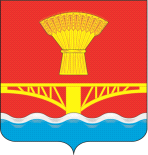 